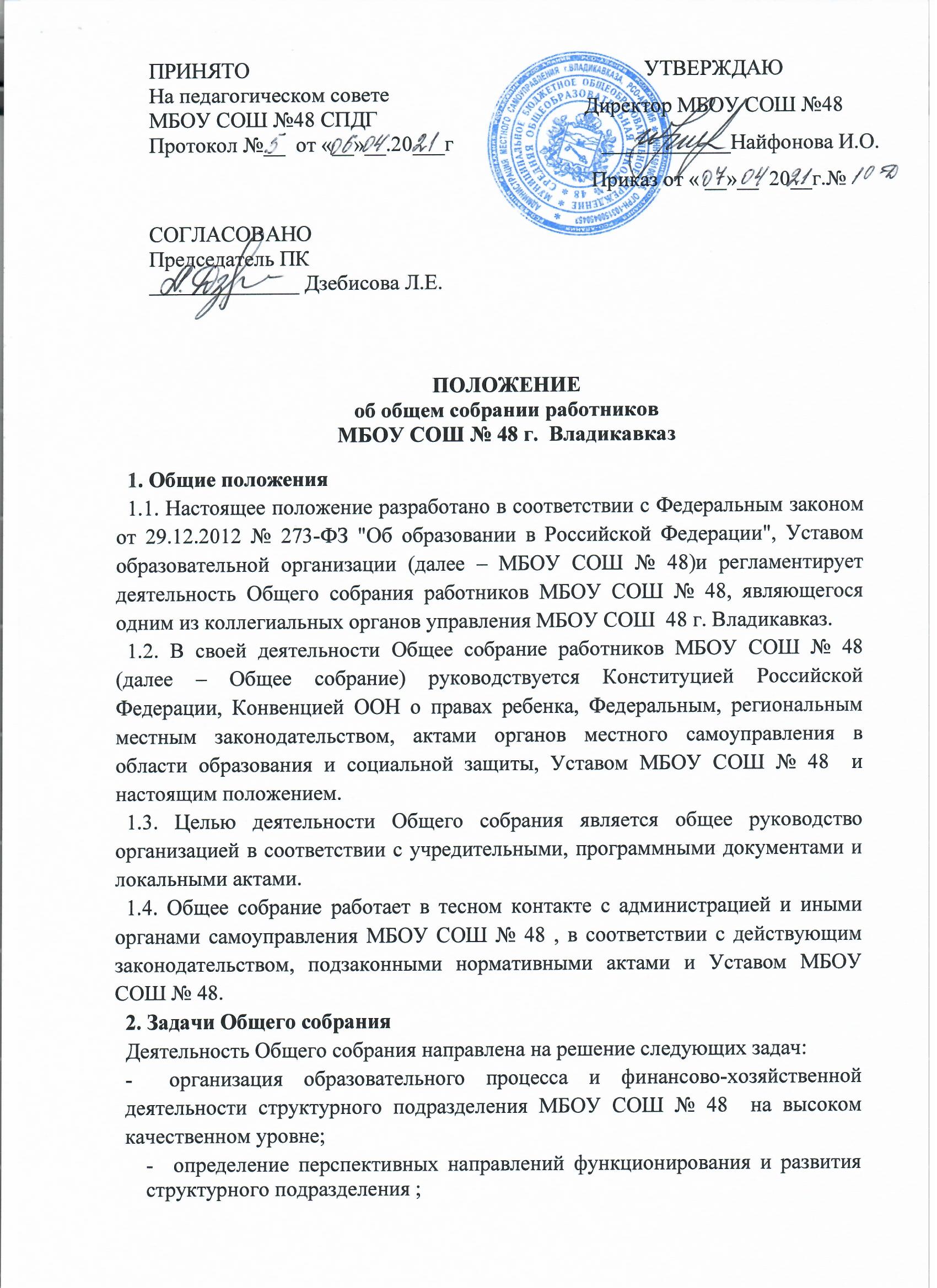 -   привлечение общественности к решению вопросов развития структурного подразделения;-   создание оптимальных условий для осуществления образовательного процесса, развивающей и досуговой деятельности;-   решение вопросов, связанных с развитием образовательной среды структурного подразделения;-   решение вопросов о необходимости регламентации локальными актами отдельных аспектов деятельности структурного подразделения;-   помощь администрации  МБОУ СОШ № 48 в разработке локальных актов структурного подразделения;-   разрешение проблемных (конфликтных) ситуаций с участниками образовательного процесса в пределах своей компетенции;-   внесение предложений по вопросам охраны и безопасности условий образовательного процесса и трудовой деятельности, охраны жизни и здоровья обучающихся и работников структурного подразделения;-   принятие мер по защите чести, достоинства и профессиональной репутации работников структурного подразделения, предупреждение противоправного вмешательства в их трудовую деятельность;-   внесение предложений по формированию фонда оплаты труда, порядка стимулирования труда работников структурного подразделения;-   внесение предложений по порядку и условиям предоставления социальных гарантий и льгот воспитанникам и работникам в пределах компетенции структурного подразделения;-   внесение предложений о поощрении работников структурного подразделения;-   направление ходатайств, писем в различные административные органы, общественные организации и др. по вопросам, относящимся к оптимизации деятельности ОО и повышения качества оказываемых образовательных услуг. 3. Компетенция Общего собранияВ компетенцию Общего собрания входит:-   проведение работы по привлечению дополнительных финансовых и материально-технических ресурсов, установление порядка их использования;-   внесение предложений об организации сотрудничества ДГ  с другими образовательными и иными организациями социальной сферы, в том числе при реализации образовательных программ   структурного подразделения и организации воспитательного процесса, досуговой деятельности;-   представление интересов учреждения в органах власти, других организациях и учреждениях;-   рассмотрение документов контрольно-надзорных органов о проверке деятельности структурного подразделения;-   заслушивание публичного доклада руководителя ДГ, его обсуждение;-   принятие локальных актов подразделения  согласно Уставу, включая Правила внутреннего трудового распорядка организации; Кодекс профессиональной этики педагогических работников МБОУ СОШ № 48;-   участие в разработке положений Коллективного договора.4. Организация деятельности Общего собрания4.1. В состав Общего собрания входят все работники МБОУ СОШ № 48.4.2. На заседания Общего собрания могут быть приглашены представители Учредителя, общественных организаций, органов муниципального и государственного управления. Лица, приглашенные на собрание, пользуются правом совещательного голоса, могут вносить предложения и заявления, участвовать в обсуждении вопросов, находящихся в их компетенции.4.3. Руководство Общим собранием осуществляет Председатель, которым по должности является руководитель организации. Ведение протоколов Общего собрания осуществляется секретарем, который избирается на первом заседании Общего собрания сроком на один календарный год. Председатель и секретарь Общего собрания выполняют свои обязанности на общественных началах.4.4. Председатель Общего собрания:-   организует деятельность Общего собрания;-   информирует членов общего собрания о предстоящем заседании не менее чем за  5 рабочих дней-   организует подготовку и проведение заседания дней до его проведения-   определяет повестку дня;-   контролирует выполнение решений.4.5. Общее собрание МБОУ СОШ № 48 собирается его Председателем по мере необходимости, но не реже двух раз в год.4.5. Деятельность совета МБОУ СОШ № 48  осуществляется по принятому на учебный год плану.4.6. Общее собрание считается правомочным, если на нем присутствует не менее 50% членов трудового коллектива МБОУ СОШ № 48.4.7. Решения Общего собрания принимаются открытым голосованием.4.8. Решения Общего собрания:-   считаются принятыми, если за них проголосовало не менее 2/3 присутствующих;-   являются правомочными, если на заседании присутствовало не менее 2/3 членов совета;-   после принятия носят рекомендательный характер, а после утверждения руководителем учреждения становятся обязательными для исполнения;-   доводятся до всего трудового коллектива учреждения не позднее, чем в течение 3 дней после прошедшего заседания.5.  Ответственность Общего собрания5.1. Общее собрание несет ответственность:-   за выполнение, выполнение не в полном объеме или невыполнение закрепленных за ним задач;-   соответствие принимаемых решений законодательству Российской Федерации, подзаконным нормативным правовым актам, Уставу МБОУ СОШ № 48.-   за компетентность принимаемых решений.Делопроизводство Общего собрания6.1.Заседания Общего собрания оформляются протоколом.6.2.В книге протоколов фиксируются:-   дата проведения;-   количественное присутствие (отсутствие) членов трудового коллектива;-   приглашенные (ФИО, должность);-   повестка дня;-   выступающие лица;-   ход обсуждения вопросов;-   предложения, рекомендации и замечания членов трудового коллектива и приглашенных лиц;-   решение.6.3.Протоколы подписываются председателем и секретарем Общего собрания.6.4.Нумерация протоколов ведется от начала учебного года.6.5.Книга протоколов Общего собрания нумеруется постранично, прошнуровывается, скрепляется подписью директора  и печатью МБОУ СОШ № 48.6.6.Книга протоколов Общего собрания хранится в делах МБОУ СОШ № 48 и передается по акту (при смене руководителя, передаче в архив).Заключительные положения7.1.Изменения и дополнения в настоящее положение вносятся Общим собранием и принимаются на его заседании.7.2.Положение действует до принятия нового положения, утвержденного на Общем собрании трудового коллектива в установленном порядке.